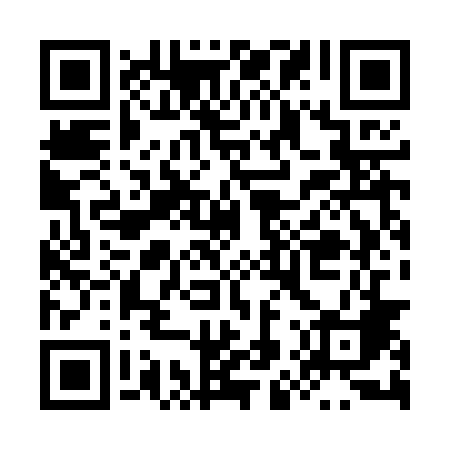 Ramadan times for Plycwia, PolandMon 11 Mar 2024 - Wed 10 Apr 2024High Latitude Method: Angle Based RulePrayer Calculation Method: Muslim World LeagueAsar Calculation Method: HanafiPrayer times provided by https://www.salahtimes.comDateDayFajrSuhurSunriseDhuhrAsrIftarMaghribIsha11Mon4:104:106:0311:503:425:385:387:2412Tue4:074:076:0011:503:445:405:407:2613Wed4:054:055:5811:493:455:425:427:2814Thu4:024:025:5611:493:465:435:437:3015Fri4:004:005:5311:493:485:455:457:3216Sat3:573:575:5111:483:495:475:477:3417Sun3:553:555:4911:483:515:495:497:3618Mon3:523:525:4611:483:525:505:507:3819Tue3:503:505:4411:483:535:525:527:4020Wed3:473:475:4211:473:555:545:547:4221Thu3:443:445:3911:473:565:555:557:4422Fri3:423:425:3711:473:585:575:577:4623Sat3:393:395:3511:463:595:595:597:4824Sun3:363:365:3311:464:006:016:017:5025Mon3:343:345:3011:464:026:026:027:5226Tue3:313:315:2811:454:036:046:047:5427Wed3:283:285:2611:454:046:066:067:5628Thu3:253:255:2311:454:056:076:077:5829Fri3:233:235:2111:454:076:096:098:0030Sat3:203:205:1911:444:086:116:118:0331Sun4:174:176:1612:445:097:137:139:051Mon4:144:146:1412:445:117:147:149:072Tue4:114:116:1212:435:127:167:169:093Wed4:084:086:0912:435:137:187:189:114Thu4:054:056:0712:435:147:197:199:145Fri4:024:026:0512:435:167:217:219:166Sat3:593:596:0312:425:177:237:239:187Sun3:563:566:0012:425:187:247:249:218Mon3:533:535:5812:425:197:267:269:239Tue3:503:505:5612:415:207:287:289:2610Wed3:473:475:5412:415:217:307:309:28